                                                                                                                                  УТВЪРДИЛ:..............                 	                                                                 Директор: /Таня Иванова/К О Н С П Е К ТПо Хидравлични и пневматични устройства в автотранспортна техника – 11 класСпециалност: Автотранспортна техника,Професия: Техник на транспортна техника, Монтьор на транспортна техника/дневна и самостоятелна форма на обучение/КРИТЕРИИ ЗА ОЦЕНКА НА ЗНАНИЯТА НА УЧЕНИЦИТЕ ПО ХИДРАВЛИЧНИ И ПНЕВМАТИЧНИ УСТРОЙСТВА В АВТОТРАНСПОРТНАТА ТЕХНИКАСлаб (2)  - Обучаваният не е овладял терминологията, свързана със система от знания за класификацията, предназначението, схемите, общото устройство и приложението на основните видове мехатронни системи в автотранспортната техника.Среден (3) – Обучаваният е овладял терминологията, дефинира, назовава и формулира понятията и процесите, свързани с предназначението, видовете, общото устройство и принципа на действие на механизмите и агрегатите мехатронни системи в автотранспортната техника.Добър (4) – Обучаваният познава, разбира и характеризира особеностите на  устройството и принципа на действие на механизмите и агрегатите на  автотранспортната техника, сравнява предимствата и недостатъците на мехатронни системи в автотранспортната техника.Мн.добър (5) – Обучаваният има солидни знания в областта на автотранспортната техника, логично, точно и последователно разсъждава, анализира и илюстрира тенденциите в развитието на усъвършенстваните системи за сигурност, управление и комфорт на мехатронни системи в автотранспортната техника.Отличен (6) – Обучаваният прави връзка между теорията и практиката по отношение на изучавания материал по автотранспортна техника, прилага усвоените знания и умения като предлага ефективни и рационални решения на казуси, анализира предимствата на усъвършенстваните системи за сигурност, управление и комфорт на мехатронни системи в автотранспортната техника.	                                                                                                Изготвил: инж. Д. СугареваИЗПИТ ЗА ОФОРМЯНЕ НА ГОДИШНА ОЦЕНКАПо Хидравлични и пневматични устройства в автотранспортната техника– 11 клас (СПП)професия: „Монтьор по транспортна техника“ „Организатор по експлоатация на автомобилния транспорт”,специалност: „Автотранспортна техника“ „Експлоатация на автомобилния транспорт“форма на обучение: дневна/самостоятелнаБИЛЕТ № 11 въпрос: Зъбни обемни помпи2 въпрос: Компресори    Скала за трансформиране на точките в оценка:Система за оценяване:Максималният брой точки  е 60. Неправилният отговор  се  оценява с 0 точки. Непълният отговор се оценява с част от точките за верен и пълен . Преминаването от точки в цифрова оценка съгласно  Наредба № 11 от 2016 г. за системата на оценяване се извършва по следната формула: Цифрова оценка  =  общият брой точки от всички критерии  : 10 .  Оценката се закръгля до цяло число.   Комисия: 1. Председател ....................................           Одобрил:  Директор: .....................                  	                                                                                                /Таня Иванова/                 2. Член  ...................................                                                   ИЗПИТ ЗА ОФОРМЯНЕ НА ГОДИШНА ОЦЕНКАПо Хидравлични и пневматични устройства в автотранспортната техника– 11 клас (СПП)професия: „Монтьор по транспортна техника“ „Организатор по експлоатация на автомобилния транспорт”,специалност: „Автотранспортна техника“ „Експлоатация на автомобилния транспорт“форма на обучение: дневна/самостоятелнаБИЛЕТ № 21 въпрос: Лопаткови помпи2 въпрос: ФилтриСкала за трансформиране на точките в оценка:Система за оценяване:Максималният брой точки  е 60. Неправилният отговор  се  оценява с 0 точки. Непълният отговор се оценява с част от точките за верен и пълен . Преминаването от точки в цифрова оценка съгласно  Наредба № 11 от 2016 г. за системата на оценяване се извършва по следната формула: Цифрова оценка  =  общият брой точки от всички критерии  : 10 .  Оценката се закръгля до цяло число.   Комисия: 1. Председател ....................................           Одобрил:  Директор: .....................                  	                                                                                                /Таня Иванова/                 2. Член  ...................................                                                   ИЗПИТ ЗА ОФОРМЯНЕ НА ГОДИШНА ОЦЕНКАПо Хидравлични и пневматични устройства в автотранспортната техника– 11 клас (СПП)професия: „Монтьор по транспортна техника“ „Организатор по експлоатация на автомобилния транспорт”,специалност: „Автотранспортна техника“ „Експлоатация на автомобилния транспорт“форма на обучение: дневна/самостоятелнаБИЛЕТ № 31 въпрос: Хидроцилиндри2 въпрос: КлапаниСкала за трансформиране на точките в оценка:Система за оценяване:Максималният брой точки  е 60. Неправилният отговор  се  оценява с 0 точки. Непълният отговор се оценява с част от точките за верен и пълен . Преминаването от точки в цифрова оценка съгласно  Наредба № 11 от 2016 г. за системата на оценяване се извършва по следната формула: Цифрова оценка  =  общият брой точки от всички критерии  : 10 .  Оценката се закръгля до цяло число.   Комисия: 1. Председател ....................................           Одобрил:  Директор: .....................                  	                                                                                                /Таня Иванова/                 2. Член  ...................................                                                   ПРОФЕСИОНАЛНА ГИМНАЗИЯ ПО  МЕХАНОЕЛЕКТРОТЕХНИКА “ЮРИЙ ГАГАРИН”ПРОФЕСИОНАЛНА ГИМНАЗИЯ ПО  МЕХАНОЕЛЕКТРОТЕХНИКА “ЮРИЙ ГАГАРИН”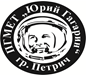 гр.Петрич, ул. “Свобода” № 31          тел.: 0882655776    e-mail: info-102009@edu.mon.bg         www.pgmet1.com.bgОсновни свойства на работните течностиОбемни хидравлични бутални помпиБутални ротационни помпи и хидродвигателиЗъбни помпиПластинкови обемни помпиВинтови помпиШлангови помпиЛопаткови помпиХидроцилиндри Уплътнения в хидроцилиндритеРазпределители Клапани ФилтриКомпресори Пневматични изпълнителни механизмиВентилаторПРОФЕСИОНАЛНА ГИМНАЗИЯ ПО  МЕХАНОЕЛЕКТРОТЕХНИКА “ЮРИЙ ГАГАРИН”ПРОФЕСИОНАЛНА ГИМНАЗИЯ ПО  МЕХАНОЕЛЕКТРОТЕХНИКА “ЮРИЙ ГАГАРИН”ул. “Свобода” № 31   тел.: 0882655776гр.Петрич  	       e-mail: info-102009@edu.mon.bg                www.pgmet1.hit.bgПредназначение и приложение в автомобила. 10Параметри – дебит, обем, налягане10Предимства и недостатъци 10Предназначение и приложение в автотранспортната техника. 10Видове компресори10Предимства и недостатъци10Оценка Слаб 2Среден 3Добър 4Мн. Добър 5Отличен 6Бр. точки0 ÷ 2930 ÷ 3435 ÷ 4445 ÷ 5455 ÷ 60ПРОФЕСИОНАЛНА ГИМНАЗИЯ ПО  МЕХАНОЕЛЕКТРОТЕХНИКА “ЮРИЙ ГАГАРИН”ПРОФЕСИОНАЛНА ГИМНАЗИЯ ПО  МЕХАНОЕЛЕКТРОТЕХНИКА “ЮРИЙ ГАГАРИН”ул. “Свобода” № 31   тел.: 0882655776гр.Петрич  	       e-mail: info-102009@edu.mon.bg                www.pgmet1.hit.bgПредназначение и приложение в автомобила. 10Параметри – дебит, обем, налягане10Предимства и недостатъци 10Предназначение и приложение в автомобила. 10Видове филтри10Предимства и недостатъци10Оценка Слаб 2Среден 3Добър 4Мн. Добър 5Отличен 6Бр. точки0 ÷ 2930 ÷ 3435 ÷ 4445 ÷ 5455 ÷ 60ПРОФЕСИОНАЛНА ГИМНАЗИЯ ПО  МЕХАНОЕЛЕКТРОТЕХНИКА “ЮРИЙ ГАГАРИН”ПРОФЕСИОНАЛНА ГИМНАЗИЯ ПО  МЕХАНОЕЛЕКТРОТЕХНИКА “ЮРИЙ ГАГАРИН”ул. “Свобода” № 31   тел.: 0882655776гр.Петрич  	       e-mail: info-102009@edu.mon.bg                www.pgmet1.hit.bgПредназначение и приложение в автомобила. 10Видове хидроцилиндри10Предимства и недостатъци10Предназначение и приложение в автомобила. 10Видове клапани10Предимства и недостатъци10Оценка Слаб 2Среден 3Добър 4Мн. Добър 5Отличен 6Бр. точки0 ÷ 2930 ÷ 3435 ÷ 4445 ÷ 5455 ÷ 60